Full Title (Bold Calibri 16)Presenting author, Co-authors (Calibri 14)Organization, Address, City, Country (Calibri 12)Contact@E-mail (Italic Calibri 12)Abstract (Calibri 12)Maximum one page is allowed.Do not change the font sizes or line spacing.Page settings A4: 21.0 cm x 29.7 cm. All margins are set to 1,2 cm.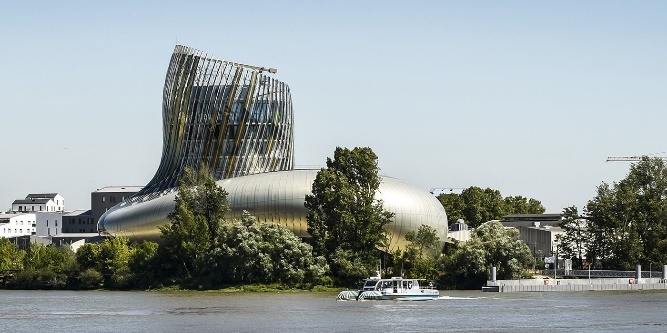 Figure 1: “Cité du Vin”, both a museum dedicated to the cultural heritage of wine and a lively space with a range of gastronomic activities. (Italic Calibri 11)REFERENCESReference style : indicate references by number in square brackets in line with the text (Calibri 11).Reference formatting : at your convenience.………